Announcements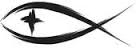 Meetings & EventsTuesday, October 11th											Trustees 7pmThursday, October 13th											Endowment 7pmSaturday, October 15th											Onekama Mom’s Group 9am-11amSunday, October 16th											Youth Pack Care Packages 3pmMonday, October 17th											Rug Guild Workshop 9am-4pmTuesday, October 18th											Rug Guild Workshop 9am-4pmTuesday, October 18th											Evangelism 7pmWednesday, October 19th										SWAT 7pmPLEASE LEAVE ATTENDANCE SHEETS	Please remember to fill out the attendance sheet you will find in your bulletin and leave it on the pew when you leave today.  Even if you don’t use the attendance sheet, please leave it on the pew and the elders will collect them after the service.  The blank sheets will be reused.NO BIBLE STUDY ON MONDAY/TUESDAY	We will be postponing our Monday and Tuesday Bible Study this week.  Pastor Sherry will be attending the North & West Pastor’s Conference in Boyne on Monday and Tuesday.  Bible Study will resume on October 17th and 18th.LWML FALL RALLY	The LWML Fall Rally will be held on Saturday, October 22nd at Trinity Manistee.  Registration will be at 9:30am and the speaker will be Becky Grossman, a consultant for Lutheran Bible Translators.  Please let Kathy Cyr know before October 15th if you will be attending so they can plan for the luncheon.TRUNK OR TREAT EVENT	This year, the Board of Evangelism is doing Trunk or Treat in the parking lot of the former Shirley’s Restaurant & Bar on Sunday, October 30th from 2pm-4pm.  We would really appreciate your participation in this event.  We will have prizes for the top three decorated trunks.  If you can decorate a trunk, please let the Board of Evangelism know.YOUTH PACK CARE PACKAGES	Our youth will be packing care packages for our college students on Sunday, October 16th at 3pm.  If you have a child or grandchild attending college and would like them to receive a care package, please give the address to Pastor Sherry so we can get the proper mailing address.NEW PORTALS OF PRAYER	The new Portals of Prayer devotions (October – December) are on the ledge by the church entrance.  Please help yourself to the size that works best for you.STEWARDSHIP CORNERLuke 17:19 – 19 – “And he said to him, ‘Rise and go your way; your faith has made you well.’ ”  Only one of the 10 lepers who were cleansed returns to give thanks to Jesus.  Why is that?  Surely the rest were indeed thankful to be freed from such a terrible disease.  But only the Samaritan leper had faith, and his faith turned into action, as all true faith does.  Our generosity to God’s work in the Church is likewise our faith in action.ANNIVERSARIES & BIRTHDAYS IN OCTOBERJoel Meister’s Birthday							October 14thMarvin & Joan Malmgren Anniversary	October 17thJoel & Carol Meister Anniversary			October 17thPhyllis Schramski’s Birthday					October 19thDave Johnson’s Birthday						October 24thJohn & Janet Kline Anniversary				October 24thSERVING THIS MONTH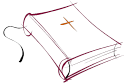 Greeters: Darrell & Pam RichardsonAltar Guild: George & Sue KahlSERVING TODAY						SERVING NEXT WEEK 10/16/2022Pastor:  Rev. Jacob Sherry				Pastor:  Rev. Jacob SherryElder:  Jim Poellet							Elder:  Dennis WickstromAccomp:  William Bankstahl				Accomp:  William BankstahlAcolyte:  Aubry LeSarge					Acolyte:  Aleah BlackmoreReader: Diane Hanson						Reader:  Kathy SchoedelATTENDANCE: 10/2/2022WORSHIP: 68							BIBLE STUDY: 0FIRST FRUITS TRACKER WEEK ENDING:  10/2/2022Offering Receipts:		$1,924.00				YTD Budget Receipts:	$107,361.83Weekly Budget Needs:	$2,755.42				YTD Budget Needs:		$110,216.80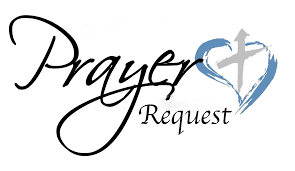 Special PrayersBill Bankstahl								Joan Malmgren								Steve SchimkeMcAnn Bradford							Rita Merkey									Cecil SomselJeanne Firman								Pam Monroe									Terri VertalkaSteve Fredericks							Jim Poellet										Karen VoigtAmelia Hosler								Shirley Poellet									Sheldon VoigtPrayers for Our MilitaryAndrew Burch, Jr., grandson of John & Loree Sprawka.Mark Granzotto with U.S. Navy in Bahrain, grandson of Rita MerkeyCarol Sprawka, daughter-in-law of John & Loree SprawkaDerek Sprawka, grandson of John & Loree SprawkaAlyssa & Trevor Eisenlohr siblings both with the U.S. Navy, friends of Janette & Fred MayIan Nelson, nephew of Jack and Pebbla NelsonTyge Nelson & family, nephew of Jack and Pebbla NelsonCapt. Tim Brandt at Madigan Medical Center, Fort Lewis, WA, son of Bruce & Debbie BrandtIf you wish to add someone’s name, please call or e-mail the church office.